 АДМИНИСТРАЦИЯ 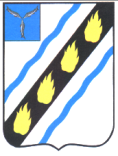 СОВЕТСКОГО МУНИЦИПАЛЬНОГО РАЙОНА  САРАТОВСКОЙ ОБЛАСТИ ПО С Т А Н О В Л Е Н И Е	 от 08.07.2015  № 525 р.п. Степное  внесении изменений в	 постановление администрации Советского муниципального района от 24.02.2015 № 187   соответствии  с  Федеральным  законом  от  06.10.2003  №131-ФЗ  «Об общих  принципах  организации  местного  самоуправления  в  Российской Федерации», 	Федеральным законом от 10.12.1995 № 196 - ФЗ «О безопасности дорожного движения» и руководствуясь Уставом Советского муниципального района, администрация Советского муниципального района ПОСТАНОВЛЯЕТ:   Внести  в  приложение  к  постановлению  администрации  Советского муниципального района от 24.02.2015 № 187 «Об утверждении муниципальной программы  «Повышение  безопасности  дорожного  движения  в  Советском муниципальном районе на 2015-2017 годы» следующие изменения: 1.1.  Раздел  паспорта 	«Объемы  и  источники  финансирования»	 Программы	 изложить в новой редакции: « Объемы и источники финансирования   общий  объем  финансового  обеспечения Программы составит 6417,92 тыс. рублей за счет средств  местного  бюджета  (прогнозно),  в  том числе: 2015 год – 1558,81 тыс. рублей; 2016 год – 2693,422 тыс. рублей; 2017 год – 2165,693 тыс. рублей. »1.2.  Второй  абзац  пункта 	3  «Ресурсное  обеспечение  программы»	 Программы изложить в новой редакции: «Общая  потребность  в  затратах  на  реализацию  Программы  составит 6417,92  рублей». 1.3. Приложение к Программе изложить в новой редакции (прилагается).   Настоящее  постановление  вступает  в  силу  со  дня  официального опубликования  в установленном порядке. Глава администрации  Советского муниципального района                                         С.В. Пименов Котурай Н.В. 5-00-37  Приложение  муниципальной программе Советского муниципального района «Повышение безопасности дорожного движения в Советского  муниципального района на 2015 год » Перечень мероприятий и финансирование обеспечения муниципальной программы Советского муниципального района «Повышение безопасности дорожного движения в Советского муниципального района на 2015-2017 годы» 	Наименование мероприятий Срок 	Объем 	в том числе за счет средств 	Ответственные за 	Ожидаемые п/п 1 2 Ремонт участка автодороги Советское- Крутояровка - 1 Осиновка (Энгельсский район) в пределах района исполнения, годы 3 2015 финансирования, руб. 4  500,00федерального бюджета (прогнозно) 5 0,00 областного бюджета (прогнозно) 6 0,00 местного бюджета (прогнозно) 7  500,00исполнение 8 отдел промышленности, теплоэнергетического комплекса, капитального результаты 9   Проведение проверки сметной документации:	строительства и    на  ремонт  участка  автодороги  Советское- 2015 архитектуры  Крутояровка  -  Осиновка  (Энгельсский  район)  в пределах района 8,812 0,00 0,00 8,812   Осуществление строительного контроля запроведением ремонта участка автодороги Советское- Крутояровка - Осиновка (Энгельсский район) в пределах района Итого по 2015 году: Ремонт участка автодороги Советское- Крутояровка - 2015 49,998 1558,810 0,00 0,00 0,00 0,00 49,998 1558,810  пределах района Осуществление строительного контроля за проведением ремонта автодороги Советское- 9 Крутояровка - Осиновка (Энгельсский район) в пределах района Итого 2017 году: ИТОГО 2017 165,693 2165,693 6417,926 0,0 0,0 0,0 0,0 0,0 0,0 165,693 2165,693 6417,926 Верно: Начальник отдела делопроизводства  контроля администрацииСоветского муниципального района Н.В. Черникова4 Осиновка (Энгельсский район) в пределах района 2016 2 000,00 0,0 0,0 2 000,00 5 Проведение проверки сметной документации: -   на  ремонт  участка  автодороги  Советское- Крутояровка  -  Осиновка  (Энгельсский  район)  в пределах района 2016 350,00 0,0 0,0 350,00 отдел промышленности, теплоэнергетического комплекса, капитального строительства и архитектуры 6 7 Осуществление строительного контроля за проведением ремонта участка автодороги Советское- Крутояровка - Осиновка (Энгельсский район) в пределах района 2016 343,422 0,0 0,0 343,422 8 Итого по 2016 году: 2693,422 0,0 0,0 2693,422 Ремонт участка автодороги Советское- Крутояровка - Осиновка (Энгельсский район) в пределах района 2017 1 800,00 0,0 0,0 1 800,00 отдел промышленности, теплоэнергетического комплекса, капитального строительства и архитектуры Проведение проверки сметной документации: -   на  ремонт  участка  автодороги  Советское- Крутояровка  -  Осиновка  (Энгельсский  район)  в 2017 200,00 0,0 0,0 200,00 